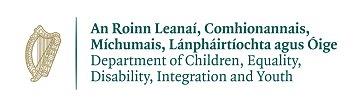 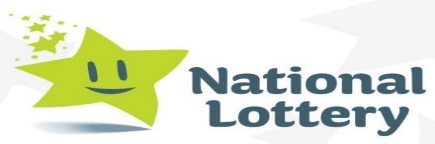 Local Youth ClubGrant Scheme 2023incorporating theNational Quality Standards forVolunteer-led Youth GroupsApplication FormDEPARTMENT OF CHILDREN, EQUALITY, DISABILITY, INTEGRATION AND YOUTHFebruary 2023Introduction The Local Youth Club Grant Scheme (LYCGS) supports volunteer-led youth club/group activities at a local level. Funding for the Scheme is provided by the Department of Children, Equality, Disability, Integration and Youth (DCEDIY) and is administered locally by Education and Training Boards (ETBs) on behalf of DCEDIY. The ETB is considered to be a co-grantor for this Scheme.The Scheme supports voluntary youth club/group activities for young people; with priority given to clubs/groups catering for young people aged 10–21. The primary focus of the Scheme is to assist local, volunteer-led youth clubs/groups that provide a programme of youth work activities for young people. In addition, other clubs/groups that work with young people, but are not specifically providing youth work, are also entitled to apply for funding under the Scheme. To support the work of volunteers, and to ensure that quality standards are adhered to in their work with young people, DCEDIY has incorporated the National Quality Standards for Volunteer-led Youth Groups (NQSVLYG) into the Local Youth Club Grant Scheme (LYCGS). This Application Form encompasses both elements.   The Application Form comprises the following sections:Section 1:	Description and details of your club/groupSection 2:	The Local Youth Club Grant Scheme incorporates the National Quality Standards for Volunteer-led Youth Groups. These are national quality standards developed to support and enhance voluntary work with young people. The three National Quality Standards for Volunteer-led Youth Groups are:Standard 1:	Safety and well-being – Programmes, practices and people ensure and promote the safety, support and well-being of young people.  Standard 2:	Young person-centred – Programmes, practices and people ensure and promote the voluntary participation, inclusion and voice of young people.Standard 3:	Developmental and educational – Programmes, practices and people ensure and promote the development, achievement and progression of young people.Section 3: 	Grant DetailsSection 4: 	Club/group Financial DetailsSection 5:	Declaration Please note: It is the responsibility of the local club/group applying to the ETB for funding to ensure that it complies with the requirements of the LYCGS incorporating the National Quality Standards for Volunteer-led Youth Groups.    Both the club/group Chairperson and the Treasurer must sign the Declaration at the end of the Application Form. By signing, they confirm that all information contained in the Application Form is current, available and accurate. Furthermore, they understand and agree that any grant that may be allocated to the club/group will be provided on the basis of the grant agreement with the ETB, as set out in the documentation. By signing the Declaration section of this Application Form, it is understood that the information provided by the club/group Chairperson and the Treasurer may be checked for the purposes of verification and comment as appropriate. In addition, each National Youth Organisation (see listing in Appendix 2) must provide a Statement of Assurance in relation to affiliated clubs/groups in each ETB area. The ETB itself undertakes an assurance process for non-affiliated clubs/groups. This Statement of Assurance declares that the relevant National Youth Organisation or ETB is satisfied that in the clubs/groups named: The club/group is volunteer-led and is based on the voluntary participation of young people.75% of the club/group members are between the ages of 10 and 21.The club/group can clearly outline the benefits of membership for young people who participate in their programmes.The club/group is fully compliant with all requirements set out in the Children First Act (2015).All adult volunteers have been Garda vetted.Appropriate insurance cover is in place.Volunteers have access to a first aid kit and are able to use it correctly.The club/group has a Health and Safety Statement, Policy or Procedures or operates to a buildings Health and Safety Policy.Eligibility for the SchemeThe primary focus of the Scheme is to assist local volunteer-led youth clubs/groups that provide a programme of youth work activities for young people. In addition, other clubs/groups that work with young people, but are not specifically providing youth work, are also entitled to apply for LYCGS funding. To be eligible for funding from the Local Youth Club Grant Scheme, the club/group must satisfy the following criteria:It must be volunteer-led and it must be based on the voluntary participation of young people.75% of the club/group members must be between the ages of 10 and 21.     It must be able to clearly outline the benefits of club/group membership for young people who participate in its          programmes.The club/group must adhere to the requirements set out in Section 2 of the Application Form.The club/group must be fully compliant with all requirements set out in the Children First Act (2015). All adult volunteers working with young people must be Garda vetted before they start volunteering.Appropriate insurance cover must be in place.Volunteers must have access to a first aid kit and must be able to use it correctly. The club/group must have a Health and Safety Statement, Policy or Procedures. (Note: this applies to clubs/groups that own premises. Clubs/groups that do not own premises must confirm that they have seen and operate to the building’s Health and Safety Policy.)Information on all aspects of the three Quality Standards for Volunteer-led Youth Groups that have been met by your club/group must be included in your Application Form response.  Clubs that were in receipt of Local Youth Club Grant Scheme funding in the previous financial year must complete the Club Report Form, and return it along with their application.Please note that sports clubs/groups are not eligible to receive funding under the terms of this scheme.Points to note: As the LYCGS is intended to support groups that are not in receipt of project-based funding (i.e. those in receipt of funding under DCEDIY targeted youth funding Schemes - UBU Your Place Your Space staff-led projects) and Youth Information Centres are not entitled to apply under the LYCGS. However, volunteer-led youth clubs/groups that may be affiliated to staff-led youth services, and are run by volunteers, are entitled to apply.Applications will not be accepted from both local and regional structures of the same organisation. For example, an organisation that has both regional councils/committees and local units/groups should apply to the ETB as a local unit, or it should use the organisation’s regional structure to process the application.A general rule of one grant for one club/group is considered to apply in a case where a club/group has more than one section.  For example, Groups or Clubs with Junior and Senior sections then only one application can be made for the eligible age groups, where a minimum of 75% of members are between the ages of 10 and 21. Clubs/groups will need to collaborate locally in order to facilitate this process – your National Youth Organisation Regional Youth/Development Officer or ETB Youth/Liaison Officer will provide the necessary support to help you prepare a joint application. Local Community Games Committees that provide non-sporting youth activities may be eligible for funding from the LYCGS. The ETB Youth/Liaison Officer must be satisfied that funding for the same purpose is not available/has not been secured by the Local Community Games Committee elsewhere. The ETB Youth/Liaison Officers will liaise with the relevant Sports Committee/Partnership.As highlighted above, clubs/groups whose primary focus is sport are not eligible to receive funding under the LYCGS. Such clubs/groups are directed to other funding supports, for example major sporting organisations, the Irish Sports Council, and local sports partnerships.The closing date for receipt of applications to the LYCGS will be strictly adhered to. Further information Further information on the Local Youth Club Grant Scheme incorporating the National Quality Standards for Volunteer-led Youth Groups is available on each ETB website. DCEDIY also provides full details of the Scheme. As documentation may change from year to year, it is important that the correct Application Form supplied by DCEDIY is used. Incomplete application forms will not be processed. All reporting requirements must be met before any new grant aid will be considered. Information submitted to ETBs may be subject to the Freedom of Information legislation.If your club/group wishes to apply for a grant, all sections of the form must be completed.As this document is also the reporting template for the NQSVLYG, if you do not wish to apply for grant aid you should only complete Sections 1, 2 and 5 of this form. If you need any help with this, please contact your National Youth Organisation (listed in Appendix 2). ETB Youth Officers will provide this support and guidance to youth clubs/groups not affiliated to a National Youth Organisation.Need any help? If you need help in completing the Application Form, please contact your local ETB Youth/Liaison Officer  Note: Your club/group may be contacted or visited by the ETB in order to verify any information you provide. The information provided on the Application Form may be shared with the organisation to which your club/group is affiliated, for verification and comment.Data protection Education and Training Boards are responsible for the administration and delivery of the Local Youth Club Grant Scheme on behalf of the Department of Children, Equality, Disability, Integration and Youth. To fulfil regulatory and statutory obligations, ETBs may collect some personal information from you, such as your contact information and details of your board members and staffing resources. This information may be shared with the Department of Children, Equality, Disability, Integration and Youth as the accountable department for this funding.Application forms and personal information submitted to ETBs will be kept only for purposes relating to the administration of the funding. Personal information will be held on systems for as long as is necessary for the relevant activity, or for as long as is set out in any relevant agreement. Please only provide information that is needed for the completion of this application for funding.Closing date: Completed Application Forms must be returned to the relevant ETB by the prescribed closing date set by that ETB.  Late applications will not be accepted.Section 1- Application FormSection 2: National Quality Standards for Volunteer-led 
Youth GroupsSTANDARD 1: SAFETY AND WELL-BEINGProgrammes, practices and people ensure and promote the safety, support and well-being of young people.The following must be in place in your club/group, and evidence to support this available if required, to be eligible for funding from the LYCGS.Please tick below to confirm STANDARD 2:  YOUNG PERSON-CENTREDProgrammes, practices and people ensure and promote the voluntary participation, inclusion and voice of young people.STANDARD 3:  DEVELOPMENTAL AND EDUCATIONALProgrammes, practices and people ensure and promote the development, achievement and progression of young people.Planned areas for developmentIn the box below, name at least one of the three Standards that you plan to work on over the coming year to improve the running of your club/group and the experience of the young people attending.  Max 100 wordsSection 3: Grant DetailsPlease describe how this grant will be used and how it will enhance the work with young people (e.g. training, insurance, one-off project, etc. Max 100 words).
Section 4: Club/Group Financial DetailsPlease provide details of the bank account to which grant aid should be lodged, in the event that your grant application is successful (for official use only). This must be the club/group’s bank account and not a personal account.  Note:Any grants under the Local Youth Club Grant Scheme can only be paid by electronic funds transfer (EFT) to a bank account. EFT payments cannot be made to Post Office accounts or to Credit Union accounts directly. Some Credit Unions may provide a facility to clubs/groups, so that payments can be made to the Credit Union’s bank account. In such cases, the bank account details as supplied by the Credit Union must be given below.2.	Please submit details of Income and Expenditure Account for the previous financial year.  Please use the template provided overleaf, or submit the club/group’s own equivalent if it provides all the required information.CLUB/GROUP’S INCOME AND EXPENDITURE ACCOUNT 
FOR FINANCIAL YEAR: 2022This section must be completed by all clubs/groups when applying for funding. Alternatively, submit a signed copy of the club/group’s own equivalent if it provides all the required information.Club Report FormSection 5: Declaration Grant Agreement with Administering ETBAny grant that may be allocated by DCEDIY (grantor) to the ETB (co-grantor) to the club/group (grantee) under the Local Youth Club Grant Scheme is awarded on the basis of the agreement as set out below.  By signing the Declaration in Section 5 of this application, the grantee thereby agrees the following:1.	Objective and purpose of grant: This grant is allocated to meet the objective of the Local Youth Club Grant Scheme and is to be utilised for the purpose as outlined in the application for funding as approved by the co-grantor. Any change of use or re-direction of funding is not permitted without the prior agreement of the co-grantor.2.	Principles for Grantees: This grant is allocated on the basis of the principles and procedures outlined in the Department of Public Expenditure and Reform Circular 13/2014 on the Management and Accountability for Grants from Exchequer Funds. It is a condition of funding that the grantee complies with the Statement of Principles for Grantees as set out overleaf.3.	Reporting: The grantee must report on the expenditure of the grant to confirm that it has been utilised for the purpose outlined in the application for funding as approved, using the approved reporting form. Failure by the grantee to report to the co-grantor within a six-week period of the report being requested may affect the grantee’s ability to access future funding.4.	Verification: Appropriate accounting procedures must be implemented by the grantee, with access afforded to a delegated officer of the co-grantor to records such as audited statements, receipted expenditure, bank accounts, etc. as may be required to authenticate use of funding. The grantee will supply the co-grantor on request with its tax reference number or charitable status number, together with a current tax clearance certificate. The co-grantor reserves the right to have its officers or agents attend and address meetings of the grantee in regard to issues related to funding, if circumstances so require. The grantee has an obligation to make books and accounts available to the Comptroller and Auditor General, where 50 percent or more of their total income is sourced from Exchequer Funds. The grantee shall satisfactorily reply to any queries submitted by the co-grantor and/or the Comptroller and Auditor General.5.	Payment: Payments will only be made to the grantee when they are due, in line with the terms and conditions of this agreement. If there is an overpayment of a grant, a refund will be obtained by the co-grantor. This grant does not imply commitment on the part of the co-grantor to any future funding to the grantee for this or any other proposal.6.	Retention of end-year balances: In the case of unexpended balances of grant money at year’s end, with co-grantor approval, these balances, or a portion thereof, may be retained by the grantee if deemed necessary to meet outstanding financial requirements. Such balances should be kept to a minimum and will be taken into account when considering any subsequent grant that may be awarded.7.	Acknowledgement of grant: The group will acknowledge at all times the support of the co-grantor. The name of the co-grantor and the amount of the grant received must be shown in any financial accounts of the grantee.8.	Insurance: The grantee shall ensure that at all material times there are in force adequate insurance policies in respect of all participants while taking part in activities supported by this grant. The co-grantor shall not be liable for any injury, loss or damage whatsoever or to whomsoever caused by any act, default or omission of a participant in such activities. 9.	Works carried out by grantee: All works carried out by the group arising out of this grant shall be in accordance with the provisions of all relevant statutes, regulations and by-laws, and the onus for obtaining all consents, permissions etc. including planning permission, consent to entry on, or interference with land, other property, or right of any other person or persons, rests with the grantee.10.	Health and Safety: It is the sole responsibility of the grantee to take all necessary steps to ensure the health, safety and welfare of all participants to the same extent and in the same manner as an employer is required to do in relation to employees. The co-grantor accepts no responsibility for the stability of any structure or the soundness of any materials used or the adequacy for its purpose of any buildings or of any facility invested by the grantee under the terms of this agreement. Where applicable, Health and Safety regulations must be met. It is the sole responsibility of the grantee to comply with all relevant Health and Safety legislation and regulations.11.	Safeguarding of the welfare of children, young people and vulnerable adults: The grantee agrees to comply with all requirements set out in the Children First Act (2015). 12.	Failure to comply with agreement: Should the grantee fail to comply with any of the terms or conditions contained in this agreement, the co-grantor may request them to do so within 14 days. If after such request the grantee fails to comply, in that event all or such portion of the funding as the co-grantor may determine shall be paid to, or withheld from, the grantee, or deducted from any future grants that may be awarded.13.	Termination of agreement: The co-grantor will have the right to terminate this agreement at any time with one month’s notice to the grantee and without prejudice to its other rights and remedies should the grantee fail to comply with the terms and conditions of this agreement and their obligations set out therein.  Such cancellation will take immediate effect on receipt of a letter of cancellation from the co-grantor and, in the event of any cancellation; no claim shall be made against the co-grantor in respect of any loss or damage arising therefrom. If, however, one month after the proposed start date, the agreed programme has not commenced, then this contract shall be regarded as automatically terminated.14. 	Dispute resolution: Should there be any dispute arising out of this agreement, including the interpretation or fulfilment of its provision, all such disputes shall be promptly discussed by the co-grantor and grantee in an effort to arrive at a mutually agreeable resolution.15. 	Data protection and confidentiality: The grantee agrees to comply with all requirements set out in the Data Protection legislation (1988 to 2018) and all requirements under the General Data Protection Regulation (GDPR). The grantee undertakes to the co-grantor to keep confidential and secure all/any information concerning the business affairs of the co-grantor obtained or received as a result of entering into this agreement.16. 	Freedom of Information (FOI): Where the grantee is not a body subject to FOI, the grantee undertakes, upon request received from the co-grantor, to provide the co-grantor with all or any record (as defined by the FOI Act 2014), relating to any matter provided for or arising in respect of or in connection with this agreement. 17. 	Statement of assurance: The signing of this Application Form with this agreement contained therein constitutes a statement of assurance by the grantee that all of the conditions contained within this agreement will be complied with in full.18. 	Waiver: No failure by the co-grantor to enforce any provision or term of this agreement shall be construed as a waiver of such provisions or terms, or of the right thereafter of the party to enforce same.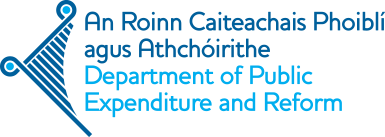 Statement of Principles for GranteesAre you in receipt of public funding? This statement outlines the 4 principles which apply in the case of bodies in receipt of grant funding provided directly or indirectly from Exchequer sources:If you are in receipt of Public Funding you should:Appendix 1 – ETB details (ETB to insert contact details here)List of ETB contacts correct at time of publicationAppendix 2: National Youth Organisation details1.	Name of club/group:2.	Premises address:(i.e. meeting place of the club/group):3.   Premises Eircode details:4.	Contact details of person responsible for this application:4.	Contact details of person responsible for this application:4.	Contact details of person responsible for this application:4.	Contact details of person responsible for this application:Name:Position in club/group:Postal address (including Eircode):Email:(of person responsible for this application)Social media profiles of youth club/group: (e.g. Facebook, Twitter, etc.)Telephone contact details of person responsible for this application:Mobile:Landline:5. 	Your club/group’s Registered Charity Number (if relevant):6. 	Is your club/group affiliated to any of the National Youth Organisations listed in Appendix 2.If YES, give the name of the National Youth Organisation: If your club/group is affiliated to a national organisation, please provide the name of that organisation. If NO, please provide details of the organisation that provides Garda vetting of the club volunteers.6. 	Is your club/group affiliated to any of the National Youth Organisations listed in Appendix 2.If YES, give the name of the National Youth Organisation: If your club/group is affiliated to a national organisation, please provide the name of that organisation. If NO, please provide details of the organisation that provides Garda vetting of the club volunteers.YesNo6. 	Is your club/group affiliated to any of the National Youth Organisations listed in Appendix 2.If YES, give the name of the National Youth Organisation: If your club/group is affiliated to a national organisation, please provide the name of that organisation. If NO, please provide details of the organisation that provides Garda vetting of the club volunteers.6. 	Is your club/group affiliated to any of the National Youth Organisations listed in Appendix 2.If YES, give the name of the National Youth Organisation: If your club/group is affiliated to a national organisation, please provide the name of that organisation. If NO, please provide details of the organisation that provides Garda vetting of the club volunteers.6. 	Is your club/group affiliated to any of the National Youth Organisations listed in Appendix 2.If YES, give the name of the National Youth Organisation: If your club/group is affiliated to a national organisation, please provide the name of that organisation. If NO, please provide details of the organisation that provides Garda vetting of the club volunteers.6. 	Is your club/group affiliated to any of the National Youth Organisations listed in Appendix 2.If YES, give the name of the National Youth Organisation: If your club/group is affiliated to a national organisation, please provide the name of that organisation. If NO, please provide details of the organisation that provides Garda vetting of the club volunteers.7. 	Is your club/group volunteer-led and based on the voluntary participation of young people?7. 	Is your club/group volunteer-led and based on the voluntary participation of young people?YesNo7. 	Is your club/group volunteer-led and based on the voluntary participation of young people?7. 	Is your club/group volunteer-led and based on the voluntary participation of young people?8. 	Are 75% of your club/group members between the ages of 10 and 21?8. 	Are 75% of your club/group members between the ages of 10 and 21?9.	Please give a brief description of your club/group: 
For example: What does your club/group do? Who does it do it with? Where does it do it? How does it do it? (This description can be the same as the one used when registering with the Charities Regulator. Max 300 words.)10.	Please give an indication of the main activities currently provided by your youth club/group:11. Please give details of adult volunteer leaders and club/group members:(The following information is sought to enable the club/group demonstrate that it complies with the requirement that 75% of the membership are aged between 10 and 21 years old.)YesA.	Fully compliant with all requirements set out in the Children First Act (2015).B.	All adult volunteers working with young people 
are Garda vetted.C.	Appropriate insurance cover in place.D.	Access by volunteers to a first aid kit and they must be able to use it correctly.E.	If the club/group owns premises, confirm that a Health and Safety Statement, Policy or Procedures are 
in place.ORIf the club/group does not own premises, confirm it has seen and operates to the building’s Health and Safety Policy. Where this is relevant to the activities of the club/group, the following should be in place:
Where this is relevant to the activities of the club/group, the following should be in place:
Where this is relevant to the activities of the club/group, the following should be in place:
Where this is relevant to the activities of the club/group, the following should be in place:
Please state if the following are 
in place in your club/group:  Insert  below 
as relevant.Insert  below 
as relevant.If you consider that practices in relation to Standard 1 are in place in your club/group, please give brief examples below.F.	Registration process for club/group membersIn placeF.	Registration process for club/group membersSomewhat in placeF.	Registration process for club/group membersNot in placeG.	Parent/guardian consent form 
(for under 18s)In placeG.	Parent/guardian consent form 
(for under 18s)Somewhat in placeG.	Parent/guardian consent form 
(for under 18s)Not in placeH.	Medical consent formIn placeH.	Medical consent formSomewhat in placeH.	Medical consent formNot in placePlease describe one area that your club/group has developed during the past year in relation to Standard 1. Please describe one area that your club/group has developed during the past year in relation to Standard 1. Please describe one area that your club/group has developed during the past year in relation to Standard 1. Please describe one area that your club/group has developed during the past year in relation to Standard 1. Please state if the following are 
in place in your club/group:  Insert  below 
as relevant.Insert  below 
as relevant.If you consider that practices in relation to Standard 2 are in place in your club/group, please give brief examples below in not more than 100 words.A. Young people are actively involved in:A. Young people are actively involved in:A. Young people are actively involved in:A. Young people are actively involved in:Planning activitiesIn placePlanning activitiesSomewhat in placePlanning activitiesNot in placeRunning the club/groupIn placeRunning the club/groupSomewhat in placeRunning the club/groupNot in placeB. Activities are available, accessible 
and inclusive.In placeB. Activities are available, accessible 
and inclusive.Somewhat in placeB. Activities are available, accessible 
and inclusive.Not in placeC. Please describe one area that your club/group has developed during the past year in relation to Standard 2. C. Please describe one area that your club/group has developed during the past year in relation to Standard 2. C. Please describe one area that your club/group has developed during the past year in relation to Standard 2. C. Please describe one area that your club/group has developed during the past year in relation to Standard 2. Please state if the following are 
in place in your club/group:  Insert  below 
as relevant.Insert  below 
as relevant.If the practices in relation to Standard 3 are in place/somewhat in place in your club/group, please give brief explanation as to how the standards are met below in not more than 100 words.A.  A planned programme of activities 
is in place.In placeA.  A planned programme of activities 
is in place.Somewhat in placeA.  A planned programme of activities 
is in place.Not in placeB. Young people’s needs, abilities, interests and potential are recognised and developed.In placeB. Young people’s needs, abilities, interests and potential are recognised and developed.Somewhat in placeB. Young people’s needs, abilities, interests and potential are recognised and developed.Not in placeC. Young people’s participation and achievement is recognised.In placeC. Young people’s participation and achievement is recognised.Somewhat in placeC. Young people’s participation and achievement is recognised.Not in placeD.  Support and training is provided for volunteer leaders.In placeD.  Support and training is provided for volunteer leaders.Somewhat in placeD.  Support and training is provided for volunteer leaders.Not in placeE.  Please describe one area that your club/group has developed during the past year in relation to Standard 3.E.  Please describe one area that your club/group has developed during the past year in relation to Standard 3.E.  Please describe one area that your club/group has developed during the past year in relation to Standard 3.E.  Please describe one area that your club/group has developed during the past year in relation to Standard 3.Amount of grant sought (max €3,000 or in line with local ETB limits):€Bank account name:Bank name:Branch address:IBAN:BIC:If registered for tax purposes, please insert Tax Registration Number (TRN)  If registered for tax purposes, please insert Tax Registration Number (TRN)  and Tax Clearance Access Number (TCAN)               and Tax Clearance Access Number (TCAN)               INCOME RECEIVEDAmount€EXPENDITURE INCURREDAmount€Opening balanceWeekly subscriptions/duesAffiliation feesAnnual membership feesRentGrants received (please list below):InsuranceETB grant(s) Administration costsOther grant(s) TrainingTransportFundraising proceeds received 
(please list below):Materials/equipmentProgramme costsTutor/staff costsSpecial eventsEntry feesDonations received (please list below):Other expenditure (please list below):Other income received (please list below):(A) Total€(B) Total€Closing balance(A) – (B)€TO BE RETURNED TO YOUR LOCAL ETBTO BE RETURNED TO YOUR LOCAL ETBTO BE RETURNED TO YOUR LOCAL ETBTO BE RETURNED TO YOUR LOCAL ETBTO BE RETURNED TO YOUR LOCAL ETB1Grant scheme:Local Youth Club Grant Scheme 2022 incorporating the National Quality Standards for Volunteer-led Youth Groups Local Youth Club Grant Scheme 2022 incorporating the National Quality Standards for Volunteer-led Youth Groups Local Youth Club Grant Scheme 2022 incorporating the National Quality Standards for Volunteer-led Youth Groups 2Name of grantee:(i.e. group that received grant)3Amount of grant awarded:€€€4Amount of grant spent:€€€5Description of how the club/ group used the grant provided:DECLARATIONDECLARATIONDECLARATIONDECLARATIONDECLARATIONThe invoices/receipts used to support this report relate to activities and services appropriate to the grant scheme objectives.The amounts of the invoices/receipts have been paid and copies of same will be retained by the group and made available for inspection should they be required.The invoices/receipts have not and will not be used in support of another claim for reimbursement from any other funder(s) (except as provided for in agreed joint-funding arrangements).Adequate financial controls are in place to manage the grant received.The invoices/receipts used to support this report relate to activities and services appropriate to the grant scheme objectives.The amounts of the invoices/receipts have been paid and copies of same will be retained by the group and made available for inspection should they be required.The invoices/receipts have not and will not be used in support of another claim for reimbursement from any other funder(s) (except as provided for in agreed joint-funding arrangements).Adequate financial controls are in place to manage the grant received.The invoices/receipts used to support this report relate to activities and services appropriate to the grant scheme objectives.The amounts of the invoices/receipts have been paid and copies of same will be retained by the group and made available for inspection should they be required.The invoices/receipts have not and will not be used in support of another claim for reimbursement from any other funder(s) (except as provided for in agreed joint-funding arrangements).Adequate financial controls are in place to manage the grant received.The invoices/receipts used to support this report relate to activities and services appropriate to the grant scheme objectives.The amounts of the invoices/receipts have been paid and copies of same will be retained by the group and made available for inspection should they be required.The invoices/receipts have not and will not be used in support of another claim for reimbursement from any other funder(s) (except as provided for in agreed joint-funding arrangements).Adequate financial controls are in place to manage the grant received.The invoices/receipts used to support this report relate to activities and services appropriate to the grant scheme objectives.The amounts of the invoices/receipts have been paid and copies of same will be retained by the group and made available for inspection should they be required.The invoices/receipts have not and will not be used in support of another claim for reimbursement from any other funder(s) (except as provided for in agreed joint-funding arrangements).Adequate financial controls are in place to manage the grant received.SIGNED ON BEHALF OF GRANTEE:SIGNED ON BEHALF OF GRANTEE:SIGNED ON BEHALF OF GRANTEE:SIGNED ON BEHALF OF GRANTEE:SIGNED ON BEHALF OF GRANTEE:NameNameNamePositionDateFOR OFFICE USE ONLYFOR OFFICE USE ONLYFOR OFFICE USE ONLYFOR OFFICE USE ONLYFOR OFFICE USE ONLYFOR OFFICE USE ONLYFOR OFFICE USE ONLYFOR OFFICE USE ONLYFOR OFFICE USE ONLYFOR OFFICE USE ONLYETB Youth/Liaison Officers should ensure that clubs satisfy the criteria for eligibility to apply for the grant.(Note: this section may be completed electronically by the ETB on its internal grants record system.)ETB Youth/Liaison Officers should ensure that clubs satisfy the criteria for eligibility to apply for the grant.(Note: this section may be completed electronically by the ETB on its internal grants record system.)ETB Youth/Liaison Officers should ensure that clubs satisfy the criteria for eligibility to apply for the grant.(Note: this section may be completed electronically by the ETB on its internal grants record system.)ETB Youth/Liaison Officers should ensure that clubs satisfy the criteria for eligibility to apply for the grant.(Note: this section may be completed electronically by the ETB on its internal grants record system.)ETB Youth/Liaison Officers should ensure that clubs satisfy the criteria for eligibility to apply for the grant.(Note: this section may be completed electronically by the ETB on its internal grants record system.)ETB Youth/Liaison Officers should ensure that clubs satisfy the criteria for eligibility to apply for the grant.(Note: this section may be completed electronically by the ETB on its internal grants record system.)ETB Youth/Liaison Officers should ensure that clubs satisfy the criteria for eligibility to apply for the grant.(Note: this section may be completed electronically by the ETB on its internal grants record system.)ETB Youth/Liaison Officers should ensure that clubs satisfy the criteria for eligibility to apply for the grant.(Note: this section may be completed electronically by the ETB on its internal grants record system.)ETB Youth/Liaison Officers should ensure that clubs satisfy the criteria for eligibility to apply for the grant.(Note: this section may be completed electronically by the ETB on its internal grants record system.)ETB Youth/Liaison Officers should ensure that clubs satisfy the criteria for eligibility to apply for the grant.(Note: this section may be completed electronically by the ETB on its internal grants record system.)Eligibility of group to apply for the Local Youth Club Grant Scheme, inclusive of Standard 1, Points A-E:Eligibility of group to apply for the Local Youth Club Grant Scheme, inclusive of Standard 1, Points A-E:Eligibility of group to apply for the Local Youth Club Grant Scheme, inclusive of Standard 1, Points A-E:Eligibility of group to apply for the Local Youth Club Grant Scheme, inclusive of Standard 1, Points A-E:Eligibility of group to apply for the Local Youth Club Grant Scheme, inclusive of Standard 1, Points A-E:YesYesYesNoNoEligibility of group to apply for the Local Youth Club Grant Scheme, inclusive of Standard 1, Points A-E:Eligibility of group to apply for the Local Youth Club Grant Scheme, inclusive of Standard 1, Points A-E:Eligibility of group to apply for the Local Youth Club Grant Scheme, inclusive of Standard 1, Points A-E:Eligibility of group to apply for the Local Youth Club Grant Scheme, inclusive of Standard 1, Points A-E:Eligibility of group to apply for the Local Youth Club Grant Scheme, inclusive of Standard 1, Points A-E:Provide a brief comment on the grant application:Provide a brief comment on the grant application:Provide a brief comment on the grant application:Provide a brief comment on the grant application:Provide a brief comment on the grant application:Provide a brief comment on the grant application:Provide a brief comment on the grant application:Provide a brief comment on the grant application:Provide a brief comment on the grant application:Provide a brief comment on the grant application:If the club/group is affiliated to a National Youth Organisation, is it included on their Statement of Assurance? If not affiliated, please write ‘N/A’.If the club/group is affiliated to a National Youth Organisation, is it included on their Statement of Assurance? If not affiliated, please write ‘N/A’.If the club/group is affiliated to a National Youth Organisation, is it included on their Statement of Assurance? If not affiliated, please write ‘N/A’.If the club/group is affiliated to a National Youth Organisation, is it included on their Statement of Assurance? If not affiliated, please write ‘N/A’.If the club/group is affiliated to a National Youth Organisation, is it included on their Statement of Assurance? If not affiliated, please write ‘N/A’.YesYesNoNoNoIf the club/group is affiliated to a National Youth Organisation, is it included on their Statement of Assurance? If not affiliated, please write ‘N/A’.If the club/group is affiliated to a National Youth Organisation, is it included on their Statement of Assurance? If not affiliated, please write ‘N/A’.If the club/group is affiliated to a National Youth Organisation, is it included on their Statement of Assurance? If not affiliated, please write ‘N/A’.If the club/group is affiliated to a National Youth Organisation, is it included on their Statement of Assurance? If not affiliated, please write ‘N/A’.If the club/group is affiliated to a National Youth Organisation, is it included on their Statement of Assurance? If not affiliated, please write ‘N/A’.If the club/group has been visited as part of sampling, please enter date of visit:If the club/group has been visited as part of sampling, please enter date of visit:If the club/group has been visited as part of sampling, please enter date of visit:If the club/group has been visited as part of sampling, please enter date of visit:If the club/group has been visited as part of sampling, please enter date of visit:Where applicable, provide a comment on the sampling visit:Where applicable, provide a comment on the sampling visit:Where applicable, provide a comment on the sampling visit:Where applicable, provide a comment on the sampling visit:Where applicable, provide a comment on the sampling visit:Where applicable, provide a comment on the sampling visit:Where applicable, provide a comment on the sampling visit:Where applicable, provide a comment on the sampling visit:Where applicable, provide a comment on the sampling visit:Where applicable, provide a comment on the sampling visit:Club/Group has submitted Club Report Form for previous year (if applicable):Club/Group has submitted Club Report Form for previous year (if applicable):Club/Group has submitted Club Report Form for previous year (if applicable):Club/Group has submitted Club Report Form for previous year (if applicable):YesYesNoNoNoNoClub/Group has submitted Club Report Form for previous year (if applicable):Club/Group has submitted Club Report Form for previous year (if applicable):Club/Group has submitted Club Report Form for previous year (if applicable):Club/Group has submitted Club Report Form for previous year (if applicable):I hereby verify that I have examined the information contained in this Application Form and am satisfied that the club/group is eligible to receive funding from the Local Youth Club Grant Scheme.I hereby verify that I have examined the information contained in this Application Form and am satisfied that the club/group is eligible to receive funding from the Local Youth Club Grant Scheme.I hereby verify that I have examined the information contained in this Application Form and am satisfied that the club/group is eligible to receive funding from the Local Youth Club Grant Scheme.I hereby verify that I have examined the information contained in this Application Form and am satisfied that the club/group is eligible to receive funding from the Local Youth Club Grant Scheme.I hereby verify that I have examined the information contained in this Application Form and am satisfied that the club/group is eligible to receive funding from the Local Youth Club Grant Scheme.I hereby verify that I have examined the information contained in this Application Form and am satisfied that the club/group is eligible to receive funding from the Local Youth Club Grant Scheme.I hereby verify that I have examined the information contained in this Application Form and am satisfied that the club/group is eligible to receive funding from the Local Youth Club Grant Scheme.I hereby verify that I have examined the information contained in this Application Form and am satisfied that the club/group is eligible to receive funding from the Local Youth Club Grant Scheme.I hereby verify that I have examined the information contained in this Application Form and am satisfied that the club/group is eligible to receive funding from the Local Youth Club Grant Scheme.I hereby verify that I have examined the information contained in this Application Form and am satisfied that the club/group is eligible to receive funding from the Local Youth Club Grant Scheme.1. Signed:ETB Youth/Liaison OfficerPrint name in block capital lettersPrint name in block capital lettersPrint name in block capital lettersPrint name in block capital lettersPrint name in block capital lettersPrint name in block capital lettersDate:The undersigned hereby certify that all information contained in this Application Form is current, available and accurate. We understand and agree that any grant that may be allocated to the club/group is provided on the basis of the grant agreement with the administering ETB, as set out overleaf. It is understood that, if applicable, the information provided on this form may be checked by the organisation to which the club/group is affiliated for the purposes of verification and comment, and consent is hereby given for the information provided on this form to be shared for such purposes.By signing this Declaration, consent is given to the administering Education and Training Board to check the information provided in this Application Form, which can include making contact with the National Youth Organisation identified in Section 1.6 of this form.  The undersigned hereby certify that all information contained in this Application Form is current, available and accurate. We understand and agree that any grant that may be allocated to the club/group is provided on the basis of the grant agreement with the administering ETB, as set out overleaf. It is understood that, if applicable, the information provided on this form may be checked by the organisation to which the club/group is affiliated for the purposes of verification and comment, and consent is hereby given for the information provided on this form to be shared for such purposes.By signing this Declaration, consent is given to the administering Education and Training Board to check the information provided in this Application Form, which can include making contact with the National Youth Organisation identified in Section 1.6 of this form.  The undersigned hereby certify that all information contained in this Application Form is current, available and accurate. We understand and agree that any grant that may be allocated to the club/group is provided on the basis of the grant agreement with the administering ETB, as set out overleaf. It is understood that, if applicable, the information provided on this form may be checked by the organisation to which the club/group is affiliated for the purposes of verification and comment, and consent is hereby given for the information provided on this form to be shared for such purposes.By signing this Declaration, consent is given to the administering Education and Training Board to check the information provided in this Application Form, which can include making contact with the National Youth Organisation identified in Section 1.6 of this form.  The undersigned hereby certify that all information contained in this Application Form is current, available and accurate. We understand and agree that any grant that may be allocated to the club/group is provided on the basis of the grant agreement with the administering ETB, as set out overleaf. It is understood that, if applicable, the information provided on this form may be checked by the organisation to which the club/group is affiliated for the purposes of verification and comment, and consent is hereby given for the information provided on this form to be shared for such purposes.By signing this Declaration, consent is given to the administering Education and Training Board to check the information provided in this Application Form, which can include making contact with the National Youth Organisation identified in Section 1.6 of this form.  The undersigned hereby certify that all information contained in this Application Form is current, available and accurate. We understand and agree that any grant that may be allocated to the club/group is provided on the basis of the grant agreement with the administering ETB, as set out overleaf. It is understood that, if applicable, the information provided on this form may be checked by the organisation to which the club/group is affiliated for the purposes of verification and comment, and consent is hereby given for the information provided on this form to be shared for such purposes.By signing this Declaration, consent is given to the administering Education and Training Board to check the information provided in this Application Form, which can include making contact with the National Youth Organisation identified in Section 1.6 of this form.  The undersigned hereby certify that all information contained in this Application Form is current, available and accurate. We understand and agree that any grant that may be allocated to the club/group is provided on the basis of the grant agreement with the administering ETB, as set out overleaf. It is understood that, if applicable, the information provided on this form may be checked by the organisation to which the club/group is affiliated for the purposes of verification and comment, and consent is hereby given for the information provided on this form to be shared for such purposes.By signing this Declaration, consent is given to the administering Education and Training Board to check the information provided in this Application Form, which can include making contact with the National Youth Organisation identified in Section 1.6 of this form.  1. Signed:ChairpersonPrint name in block capital letters2. Signed:TreasurerPrint name in block capital lettersDate:COMPLETED FORMS MUST BE RETURNED DIRECTLY TO YOUR LOCAL ETB YOUTH/LIAISON OFFICERCLOSING DATE: As per relevant ETBCOMPLETED FORMS MUST BE RETURNED DIRECTLY TO YOUR LOCAL ETB YOUTH/LIAISON OFFICERCLOSING DATE: As per relevant ETBCOMPLETED FORMS MUST BE RETURNED DIRECTLY TO YOUR LOCAL ETB YOUTH/LIAISON OFFICERCLOSING DATE: As per relevant ETBCOMPLETED FORMS MUST BE RETURNED DIRECTLY TO YOUR LOCAL ETB YOUTH/LIAISON OFFICERCLOSING DATE: As per relevant ETBCOMPLETED FORMS MUST BE RETURNED DIRECTLY TO YOUR LOCAL ETB YOUTH/LIAISON OFFICERCLOSING DATE: As per relevant ETBCOMPLETED FORMS MUST BE RETURNED DIRECTLY TO YOUR LOCAL ETB YOUTH/LIAISON OFFICERCLOSING DATE: As per relevant ETBClarityGovernanceValue for MoneyFairnessClarityUnderstand the purpose and conditions of the funding and the outputs required.Apply funding only for the business purposes for which they were provided.Apply for funding drawdown only when required for business purposes.Seek clarification from the co-grantor where necessary – on use of funds, governance and accountability arrangements.GovernanceEnsure appropriate arrangements are in place for:Oversight and administration of funding.Control and safeguarding of funds from misuse, misappropriation and fraud.Accounting records which can provide, at any time, reliable financial information on the purpose, application and balance remaining of the public funding.Accounting for the amount and source of the funding, 
its application and outputs/outcomes.Value for MoneyBe in a position to provide evidence on:Effective use of funds.Value achieved in the application of funds.Avoidance of waste and extravagance.FairnessManage public funds with the highest degree of honesty and integrity.Act in a manner which complies with relevant laws and obligations (e.g. tax, minimum wages).Procure goods and services in a fair and transparent manner.Act fairly, responsibly and openly in your dealings with 
your Grantor.ETBAreaYouth/Liaison Officer telephone and email contact detailsAddressNational Youth OrganisationWebsiteThe Boys’ Brigadehttp://www.boysbrigade.ie/Catholic Girl Guides of Ireland http://www.girlguidesireland.ie/Church of Ireland Youth Departmenthttp://ciyd.org/Crosscarehttp://www.crosscare.ie/ECO-UNESCO http://www.ecounesco.ie/Feachtashttp://www.feachtas.ieForóigehttp://www.foroige.ie/Girls’ Brigade Irelandhttp://www.girlsbrigadeirl.ie/Girls’ Friendly Societyhttp://www.girlsfriendlysociety.ie/Irish Girl Guideshttp://www.irishgirlguides.ie/Junior Chamber Internationalhttps://www.jciireland.ie/Localisehttp://www.localise.ie/Macra na Feirmehttp://www.macra.ie/Irish Methodist Youth and Children’s Departmenthttp://imycd.org/National Federation of Arch Clubs Irelandhttp://www.archclubs.com/No Name! Clubhttp://nonameclub.ie/Ógrashttps://www.ogras.ie/Order of Malta Irelandhttp://www.orderofmaltaireland.org/Scouting Irelandhttp://www.scouts.ie/Youth Theatre Ireland (previously NAYD)http://www.youththeatre.ie/Youth Work Irelandhttp://www.youthworkireland.ie/